Приложение 10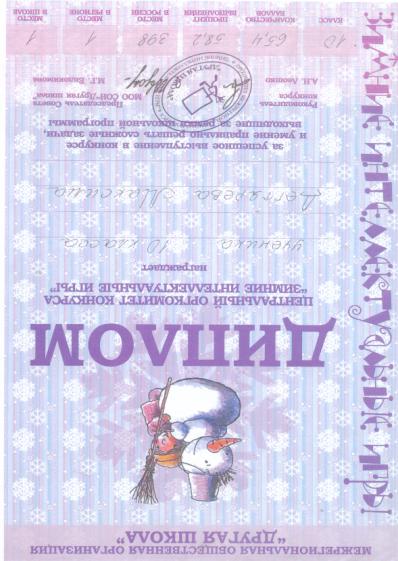 Приложение 11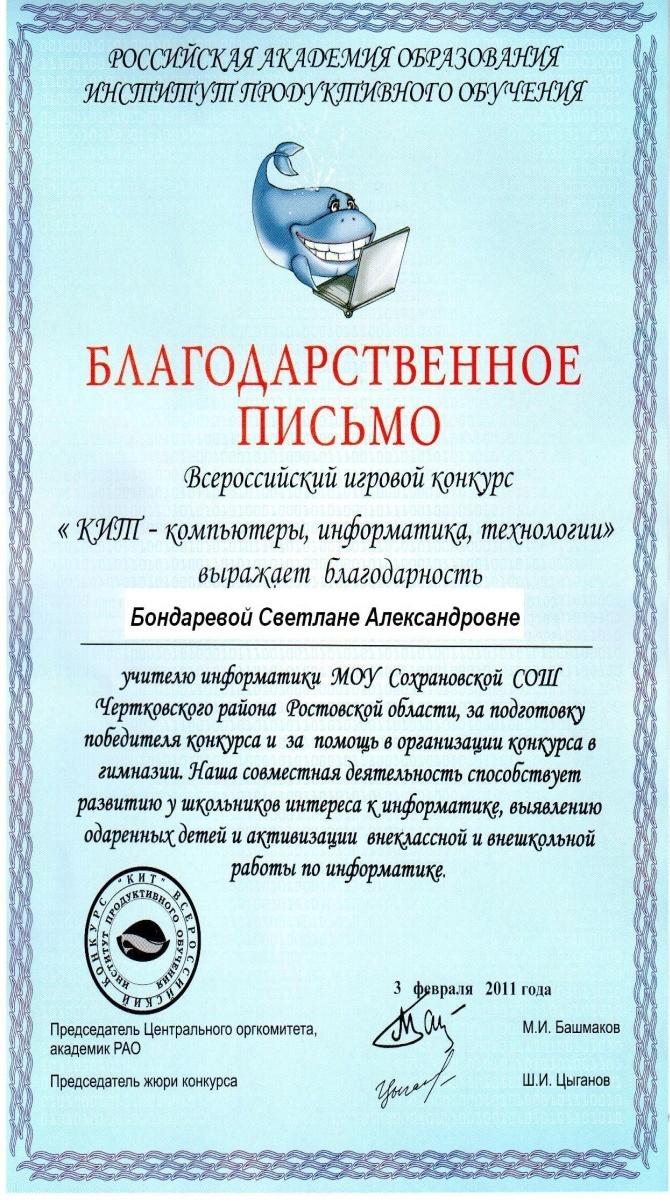 Приложение 12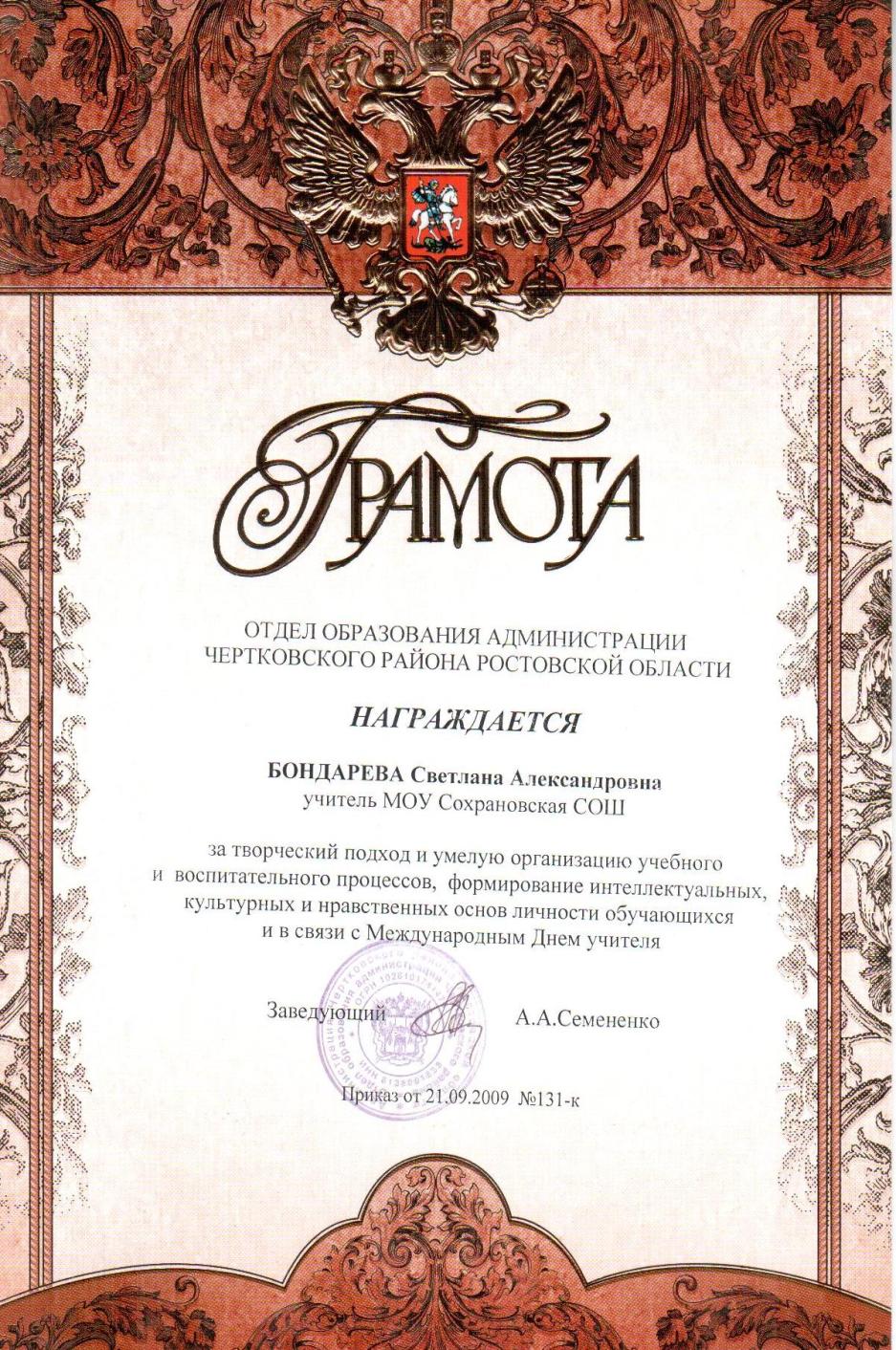 Приложение 13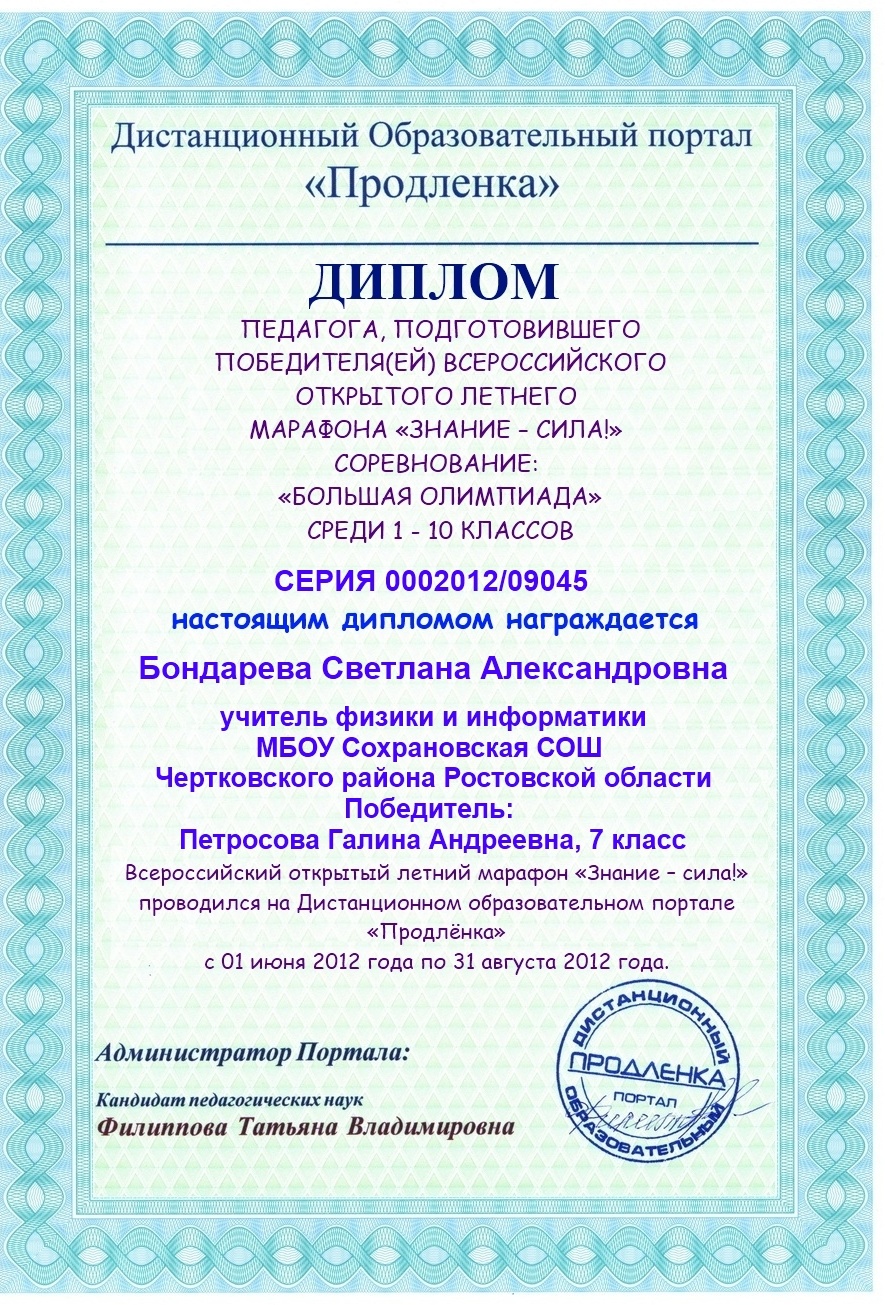 Приложение 14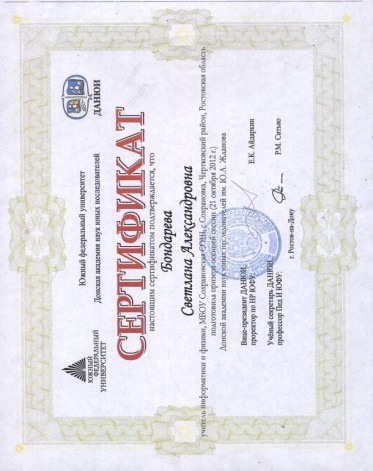 Приложение 15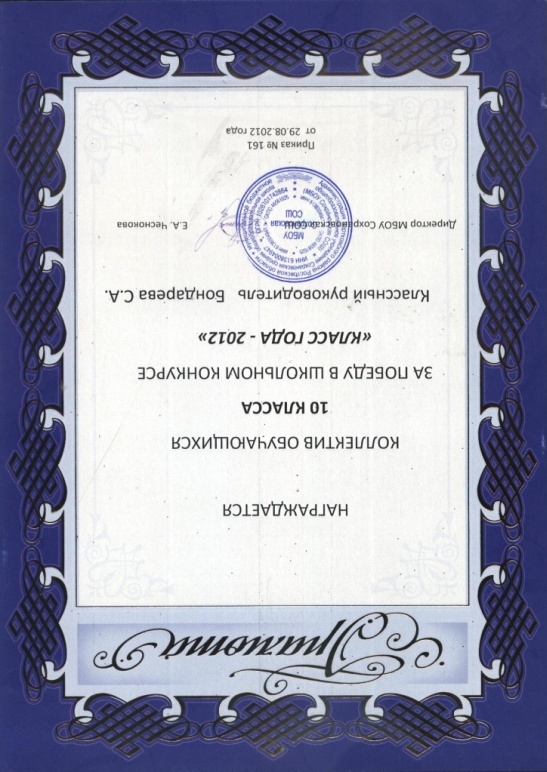 Приложение 16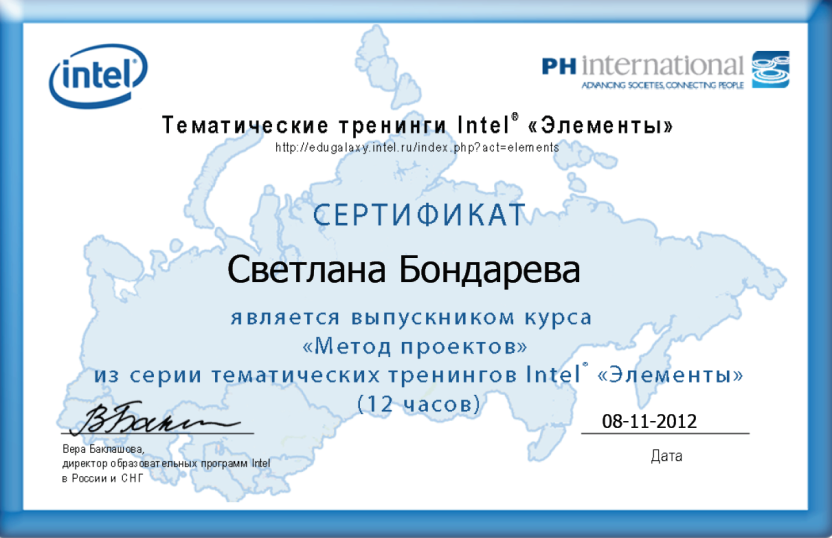 Приложение 17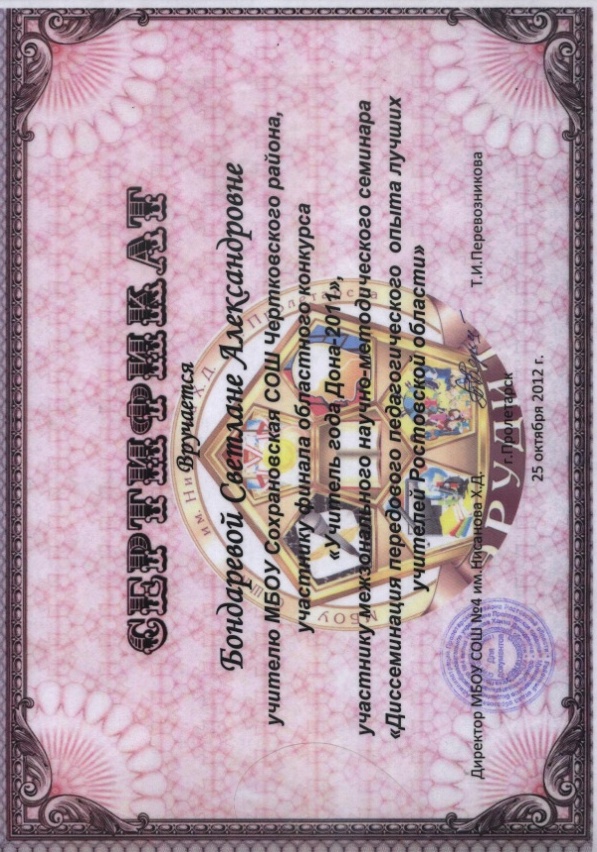 Приложение 18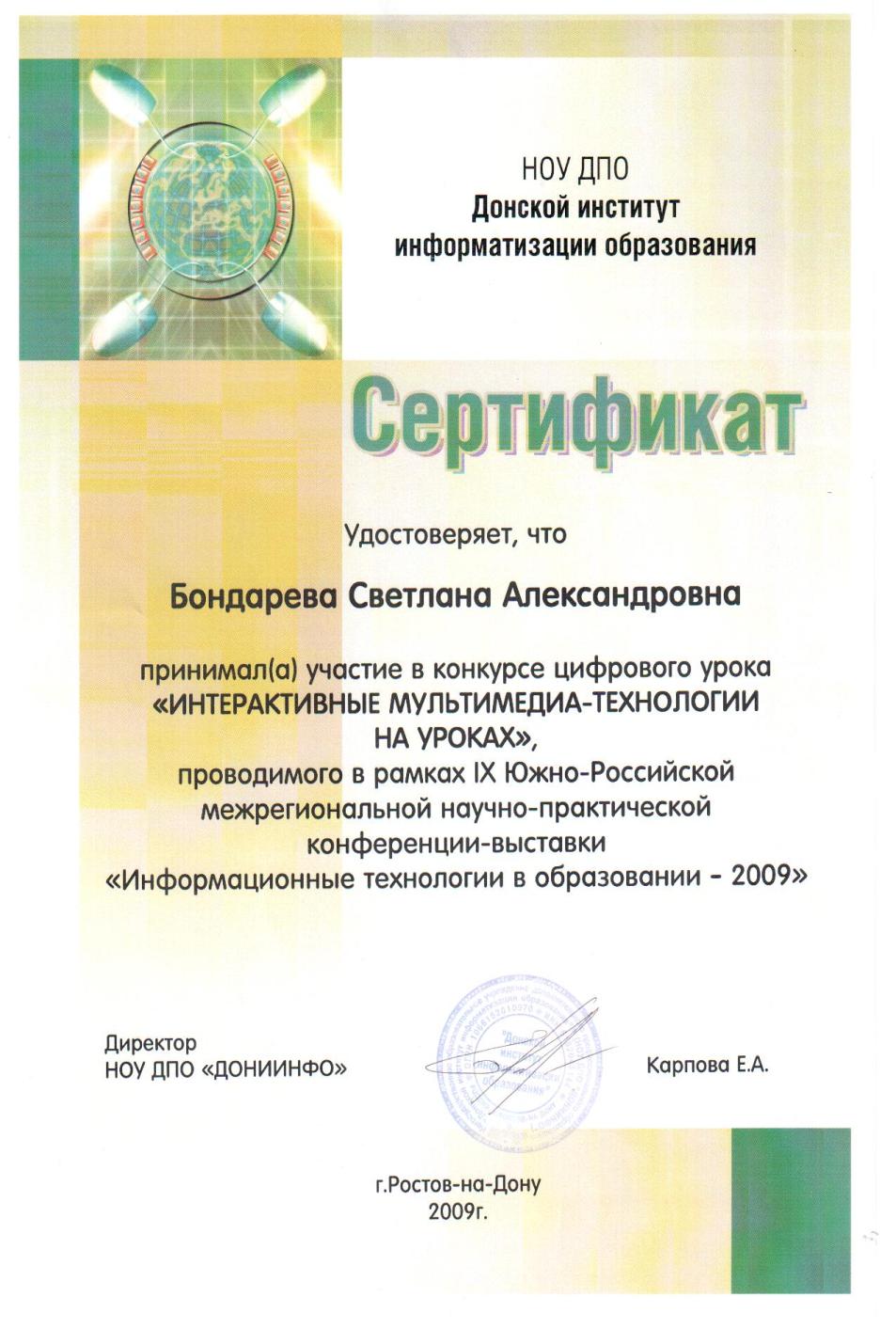 